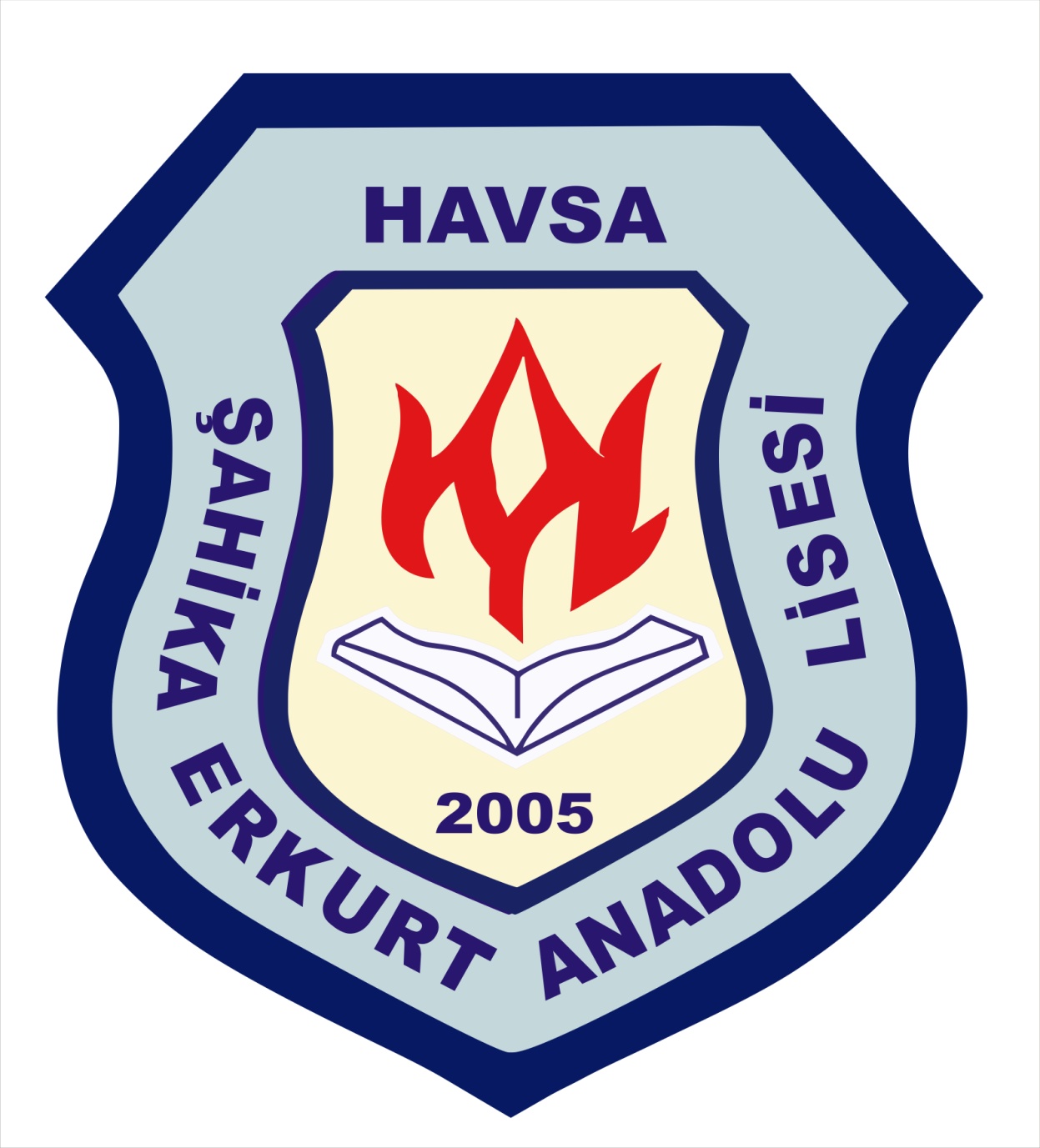 ŞAHİKA ERKURT ANADOLU LİSESİ MÜDÜRLÜĞÜNE                             					  	HAVSA  		Aşağıda bilgileri yazılı olan velisi olduğum öğrencinin aşağıda belirttiğim sebepten dolayı, aşağıda adı belirtilen okula E-Okul üzerinden nakil yapılması için gerekli iş ve işlemlerin yapılmasını arz eder, Ortaöğretim nakil yönetmeliği hakkında bilgi sahibi olduğumu beyan ederim.                                                                                   			     … / … / 20….	Ad- Soyad-İmza Veli Bilgileri:Veli T.C. Kimlik No:Tel No:Velinin Adresi: Nakil İstenen Öğrenci Bilgileri: TC Kimlik No : Adı ve Soyadı : Sınıfı :           Numarası : Nakil İsteme Sebebi : O   VELİ İSTEĞİ O   Diğer nedenler.(………………………………………………………………….) NAKİL İSTENEN OKUL BİLGİLERİ: İli:İlçesi : Okulun Adı :Nakil  İstenen Okulun İletişim Bilgileri ve Adresi: